Button Buddies (fleurs)(case : Dawn Griffith)Carton pêche: 5 ½ X10 ¾Carton mauve : 2 fois 5 ½ X 2 ¼Carton DSP : 2 fois 5 ½ X 2Carré mauve : 3 x 3Carré blanc : 2 ¾ X 2 ¾Poinçon carré 1 3/8 et carré 1 ¼Plier le carton pêche à 3 ½ et  7 poucesEnfoncer le poinçon carré 1 3/8 le plus loin possible et aligner le bord du poinçon avec le carton – poinçonner le panneau 1 et le 3Coller le dsp sur le carton mauve – et centrer avec le carré-poinçonner-Coller sur le panneau 1 et sur le panneau 3Note : Il est plus facile de le faire en deux étapes que de poinçonner 3 épaisseurs à la foisConserver les carrées mauvesFermer le panneau 3 et coller un carré mauve dans le trouEstamper votre message –poinçonné avec carré 1 ¼ Coller sur carré mauveFermer le panneau 1-coller carré mauve sur DSP du panneau 3Estamper votre message-poinçonné avec carré 1 ¼Coller sur le carré mauveEstamper le pot de fleurColler les boutonsAvec éponge faire le contour avec l’encre noirColler le ruban sur le potColler carton blanc avec pot sur le carton mauveColler le carton mauve sur la carte avec dimensionals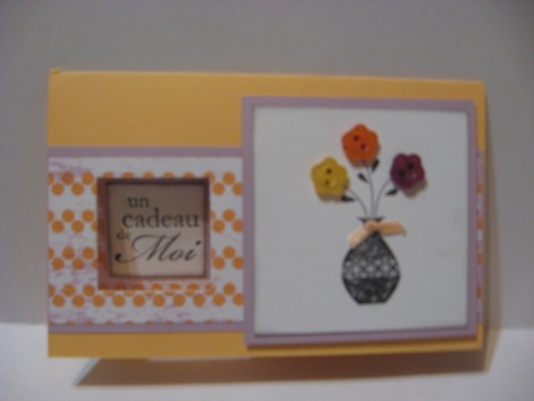 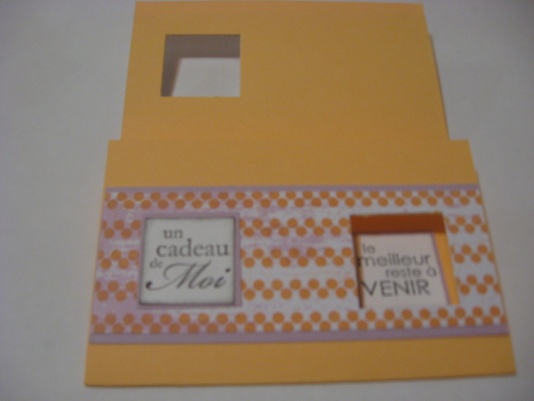 